Proposed List of Ph.D Thesis Reviewers*Doctoral Committee:*Reviewers should NOT be from any CI/OCC of HBNI. Preferably, at least one overseas reviewer should be suggested. Not more than one reviewer should be suggested from the same State of CI (eg. UP for HRI).Dean-Academic, CIToDean, HBNI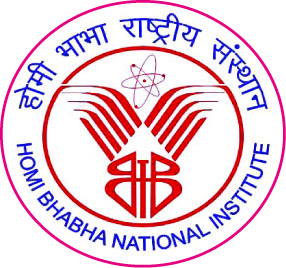 Homi Bhabha National InstituteS. No.Name, postal & email address ofproposed reviewersField of specializationGive details if he/she reviewed thesis of your student(s) in previous one year1.2.3.4.5.6.S. No.Doctoral CommitteeNameSignatureDate1.Chairman2.Guide/Convener3.Co-Guide (if any)4.Member-15.Member-26.Member-37.Technology Advisor (if any)